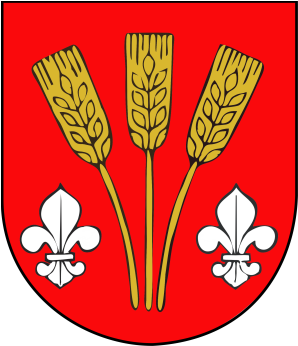 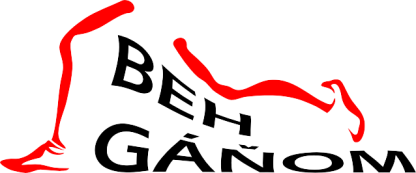 BEH GÁŇOM                                                6. ročníkOrganizátor: obec GáňTermín: 19. máj 2018 (sobota)Miesto: štart a cieľ pred kultúrnym domom, šatne na futbalovom ihrisku Slovan GáňPopis trate: 8 880 m, štyri okruhy na asfaltovom povrchu v obci s vylúčením cestnej dopravyŠtartovné: hlavný beh a beh zdravia 3€, obyvatelia obce Gáň 1€, deti a dorast bez štartovného, všetci účastníci dostanú občerstvenie (jedlo + nealko)  Prezentácia: v Kultúrnom dome najneskôr 15 minút pred štartom danej kategórieKategórie a časový rozpis:   09:00             žiačky a žiaci (rok narodenia 2010-2011)   300 m09:15             žiačky a žiaci (rok narodenia 2008-2009)   500 m 09:30             žiačky a žiaci (rok narodenia 2005-2007)   650 m09:45             žiačky a žiaci (rok narodenia 2003-2004), dorast (2001-2002)   1110 m10:00             beh zdravia                                                 1 okruh (2 220 m)10:20             materská škola (chlapci + dievčatá)           100 m10:45             muži a ženy                                                 4 okruhy (8 880 m)Kategórie pre súťaže mužov a žien:A – muži do 39 rokov (rok narodenia 1979-2000)B – muži od 40 do 49 rokov (rok narodenia 1969-1978)C – muži od 50 do 59 rokov (rok narodenia 1959-1968)D – muži nad 60 rokov (rok narodenia 1958 a starší)F – ženy do 34 rokov (rok narodenia 1984-2000)G – ženy od 35 do 49 rokov (rok narodenia 1969-1983)H – ženy nad 50 rokov (rok narodenia 1968 a staršie)Ceny: absolútny víťaz - Pohár starostky obce, najrýchlejší muž a najrýchlejšia žena 50 eur, prví traja v každej kategórii diplomy a vecné ceny, medaily, víťazi Behu zdravia - pohárTombola: 45 minút po skončení hlavnej kategórieKontakt: Tomáš Mrva - 0903 930 545, tomas_mrva@yahoo.co.ukParkovanie: pri futbalovom ihriskuUpozornenie: Každý pretekár štartuje na vlastnú zodpovednosť a prihlásením na preteky potvrdzuje, že je zdravotne spôsobilý absolvovať ich. Usporiadateľ nezodpovedá za stratu cenností. 